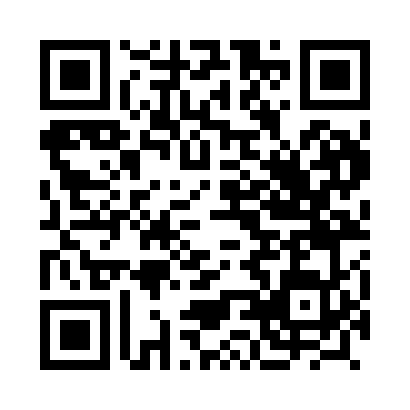 Prayer times for Abaura, PakistanWed 1 May 2024 - Fri 31 May 2024High Latitude Method: Angle Based RulePrayer Calculation Method: University of Islamic SciencesAsar Calculation Method: ShafiPrayer times provided by https://www.salahtimes.comDateDayFajrSunriseDhuhrAsrMaghribIsha1Wed4:075:3312:123:486:528:182Thu4:065:3212:123:486:528:193Fri4:055:3112:123:486:538:204Sat4:035:3012:123:486:548:215Sun4:025:3012:123:486:548:226Mon4:015:2912:123:486:558:237Tue4:005:2812:123:486:568:248Wed3:595:2712:123:476:568:259Thu3:585:2712:123:476:578:2510Fri3:575:2612:123:476:588:2611Sat3:565:2512:123:476:588:2712Sun3:555:2512:123:476:598:2813Mon3:555:2412:123:476:598:2914Tue3:545:2312:123:477:008:3015Wed3:535:2312:123:477:018:3116Thu3:525:2212:123:477:018:3217Fri3:515:2212:123:477:028:3218Sat3:505:2112:123:477:038:3319Sun3:505:2012:123:477:038:3420Mon3:495:2012:123:477:048:3521Tue3:485:1912:123:477:048:3622Wed3:475:1912:123:477:058:3723Thu3:475:1912:123:477:068:3824Fri3:465:1812:123:477:068:3825Sat3:465:1812:123:477:078:3926Sun3:455:1712:123:477:078:4027Mon3:445:1712:123:477:088:4128Tue3:445:1712:123:477:088:4229Wed3:435:1612:133:477:098:4230Thu3:435:1612:133:487:108:4331Fri3:425:1612:133:487:108:44